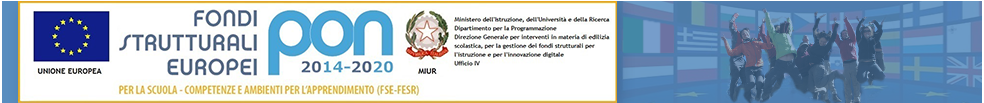 MODULO DI RICHIESTA DI  LIBRI DI TESTO IN COMODATO D’USOANNO SCOLASTICO 2021/2022 da presentare ENTRO E NON OLTRE 08 settembre 2021AL DIRIGENTE SCOLASTICOI.C. di Viale Libertà di VigevanoIl sottoscritto _____________________________________________________________, Codice Fiscale genitore/tutore dell’alunno __________________________________iscritto alla classe_______ della Scuola Secondaria di primo grado “G. Robecchi”CHIEDEdi poter fruire dei libri in comodato d’uso gratuito per il/la proprio/a figlio/a per l’a.s. 2021/2022;A TAL FINE DICHIARA:• che il proprio ISEE anno 2021 è pari ad Euro …………………………; • di avere a carico n. .… figli;• che nel proprio stato di famiglia ci sono n. …. persone;• di non godere di analoghe forme di sostegno relative all’acquisto o al comodato d’uso di libri di testo e di essere a conoscenza delle sanzioni penali previste dall'art. 76 del D.P.R. 28.12,2000 n. 445, in caso di dichiarazioni mendaci rese in sede di autocertificazione.Dichiara inoltre, in caso di assegnazione: • di conservare con cura i libri in comodato evitando di sgualcirli e scrivere a penna e/o pennarelli; eventuali esercizi dovranno essere scritti solo con la matita o meglio sul quaderno, per permettere ad altri alunni di usufruirne successivamente;• di impegnarsi a restituire tutti i libri in comodato d’uso alla scadenza stabilita o in caso di trasferimento ad altra scuola;• di impegnarsi a risarcire la scuola in caso di deterioramento o smarrimento o non restituzione dei testi e/o del materiale in comodato.Dichiara infine di ben conoscere e accettare le regole deliberate dal Consiglio di Istituto:• gli alunni potranno usufruire del servizio una sola volta per classe (in caso di ripetenti);• chi ha danneggiato o perso i libri non ha più diritto a fruire del beneficio;• i libri dovranno essere riconsegnati al termine delle lezioni (giugno) mentre per coloro che dovranno sostenere l’esame di stato I Ciclo il termine è prorogato alla conclusione del medesimo;• graduatoria in base alla certificazione ISEE presentata (precedenza con ISEE inferiore).Il sottoscritto è stato informato che i suoi dati saranno trattati nell’osservanza del D.Lgs. 196/2003 e ss.mm.ii. e del Regolamento (UE) 2016/679  in maniera informatizzata e/o manuale per procedere ai necessari adempimenti e verifiche relativi al procedimento di comodato d’uso dei libri di testo e/o altro materiale— anno scolastico 2021/2022.Si allega alla presente: o Documento di identità validoo ISEE anno 2021o Eventuale dichiarazione attestante disoccupazione dovuta all’epidemia da Covid-19.Vigevano, _________________________ FIRMA del richiedente_________________________________  ----------------------------------------------------------------------------------------------------------------------------------------- AUTOCERTIFICAZIONE DELLO STATO DI DISOCCUPAZIONE A CAUSA DELL’EPIDEMIA DA COVID-19(D.P.R. 445/2000 articoli 46 e 47)Il/la sottoscritto/a ____________________________________  nato/a a _________________________il _______________________ residente a ___________________________________  Prov. _________ in Via _____________________________________, sotto la propria personale responsabilità ai sensi dell’art. 47 del DPR 445/2000, delle disposizioni legislative e regolamentari in materia di documentazione amministrativa, consapevole delle sanzioni penali previste dall’art. 76 del medesimo T.U., per le ipotesi di falsità in atti e dichiarazioni mendaci DICHIARAChe attualmente è disoccupato a causa dell’epidemia da Covid-19DICHIARAinfine, di essere informato, ai sensi della legge sulla tutela dei dati personali (D.Lgs n° 196/2003) che i dati personali raccolti saranno trattati, anche con strumenti informatici, esclusivamente nell’ambito del procedimento per il quale la presente dichiarazione viene resa, e che potranno essere effettuati controlli sulla veridicità di quanto dichiarato. Luogo e Data ______________ Firma del richiedente_______________________________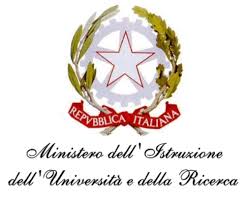 ISTITUTO COMPRENSIVO STATALE DI VIALE LIBERTA’Scuole dell’ Infanzia  “S. Maria delle Vigne” -  “C. Corsico”Scuole Primarie   “E. De Amicis”  -  “ A. Botto”Scuola Secondaria di Primo Grado “G. Robecchi”Viale Libertà, 32 – 27029 Vigevano (PV)  Tel. 0381/42464 -  Fax  0381/42474e-mail pvic83100r@istruzione.it -  Pec: pvic83100r@pec.istruzione.itSito internet: www.icvialelibertavigevano.edu.itCodice Fiscale  94034000185 –Codice Meccanografico: PVIC83100R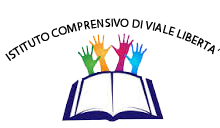 